Publicado en Madrid el 14/11/2019 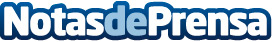 El consumo de té negro potencia la concentración y la memoria, sostiene Punto de TéEl té negro es uno de los productos más recurrentes por parte de aquellas personas que necesitan estimular su concentración, según apuntan los profesionales de Punto de TéDatos de contacto:Punto de Té918929533Nota de prensa publicada en: https://www.notasdeprensa.es/el-consumo-de-te-negro-potencia-la Categorias: Nacional Nutrición Gastronomía Medicina alternativa Consumo http://www.notasdeprensa.es